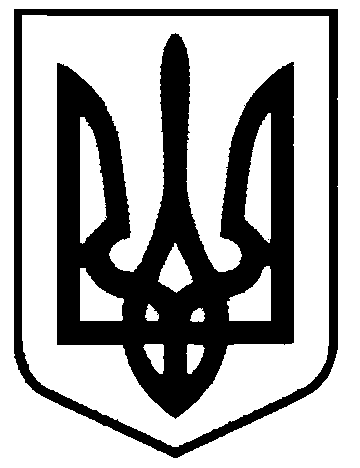 СВАТІВСЬКА МІСЬКА РАДАВИКОНАВЧИЙ КОМІТЕТРІШЕННЯвід  «17» травня 2017 р.    	м. Сватове                                                                             № 40  «Про затвердження комерційноїпропозиції по розробці проекту землеустрою щодо встановлення (зміни) меж міста Сватове, Луганської обл.»     Розглянувши комерційні пропозиції ТОВ «Слобожанський центр землеустрою», ПП «Українські геодезичні системи», ПП «Обласний центр впровадження «Агроцентнаука» по розробці проекту землеустрою щодо встановлення меж міста Сватове, враховуючи вартість робіт запропоновану ПП «Українські геодезичні системи» керуючись ст.. 30 Закону України «Про місцеве самоврядування в Україні» Виконавчий комітет Сватівської міської ради ВИРІШИВ:1. Затвердити комерційну пропозицію ПП «Українські геодезичні системи» на виготовлення проекту землеустрою щодо встановлення меж адміністративно-територіального устрою м.Сватове  вартістю 1500,0 тис.грн.2. Контроль за виконанням даного рішення покласти на першого заступника міського  голови   Жаданову Л.В.Перший заступник міського  голови                                            Л.В. Жаданова 